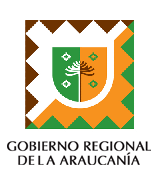 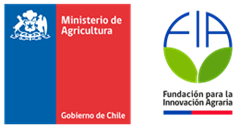 Formulario DE PostulaciónCONVOCATORIA REGIONAL REGIÓN DE LA ARAUCANÍA 2021“PROYECTOS DE INNOVACIÓN”(Bienes privados)NOTA: En caso de que su propuesta considere más de 1 asociado – persona jurídica, debe repetir esta tabla. NOTA: En caso de que su propuesta considere más de 1 asociado – persona natural, debe repetir esta tabla. NOTA: En caso de que su propuesta considere más de 1 integrante del equipo técnico, debe repetir esta tabla. ANEXO 1: CÉDULA DE IDENTIDAD DEL POSTULANTE. (POSTULANTE PERSONA NATURAL)En el caso que el postulante sea persona natural, se debe presentar una copia por ambos lados de la cédula de identidad del postulante en formato PDF. La vigencia de la cédula de identidad se regirá por la legislación vigente.ANEXO 1: CERTIFICADO DE VIGENCIA DE LA ENTIDAD POSTULANTE. (POSTULANTE PERSONA JURIDICA)En el caso que el postulante sea persona jurídica, se debe presentar el certificado de vigencia de la entidad postulante, emanado de la autoridad competente y que tenga una antigüedad máxima de 90 días corridos anteriores a la fecha de cierre de esta convocatoria. Solo podrán eximirse de la presentación del anexo 1 aquellos postulantes que se encuentren ejecutando iniciativas de alguno de los instrumentos de cofinanciamiento de FIA (proyectos, instrumentos complementarios, polos estratégicos, programas, estudios, jóvenes innovadores, etc.) a la fecha de postulación, lo cual será verificado por FIA. En el caso de las universidades, FIA podrá verificar su vigencia a través del portal del Ministerio de Educación.ANEXO 2. CARPETA TRIBUTARIA ELECTRÓNICALa carpeta tributaria electrónica del tipo “Acreditar tamaño de empresa” que dispone el SII.ANEXO 3. CARTA COMPROMISO DEL O LOS ASOCIADOS, SI LOS HUBIERA.Los asociados, si los hubiere, deben manifestar por medio de una carta, su compromiso con la ejecución del proyecto y la entrega de los aportes comprometidos. Estas cartas se deben agrupar en un solo archivo y se debe utilizar el siguiente formato:Lugar,Fecha (día, mes, año)Yo Nombre completo del representante legal del Postulante/Asociado, RUT: XX.XXX.XXX-X, vengo a manifestar mi compromiso de participar activamente como Postulante/Asociado en la propuesta denominada “Nombre de la propuesta”, presentado a la Convocatoria Regional 2021, de la Fundación para la Innovación Agraria. Para el cumplimiento del desarrollo del proyecto, me comprometo a entregar un aporte total de monto en pesos, valor que se desglosa en monto en pesos como aportes pecuniarios y monto en pesos como aportes no pecuniarios (valorizados).Firma del Representante LegalCargo Representante Legal, Nombre Postulante/AsociadosANEXO 4. CARTA COMPROMISO DEL COORDINADOR Y CADA INTEGRANTE DEL EQUIPO TÉCNICO Se debe presentar una carta de compromiso del coordinador y de cada uno de los integrantes identificados en el equipo técnico. Estas cartas se deben agrupar en un solo archivo y se debe utilizar el siguiente formato:Lugar,Fecha (día, mes, año)Yo Nombre del profesional, RUT: XX.XXX.XXX-X, vengo a manifestar mi compromiso de participar activamente como Cargo en la propuesta en la propuesta denominada “Nombre de la propuesta”, presentado a la Convocatoria Regional 2021, de la Fundación para la Innovación Agraria. Para el cumplimiento de mis funciones me comprometo a participar trabajando número de horas por mes durante un total de número de meses, servicio que tendrá un costo total de monto en pesos, valor que se desglosa en monto en pesos como aporte FIA, monto en pesos como aportes pecuniarios de la Contraparte y monto en pesos como aportes no pecuniarios.FirmaNombre: Cargo:RUT:ANEXO 5. CURRÍCULUM VITAE (CV) DEL COORDINADOR Y LOS INTEGRANTES DEL EQUIPO TÉCNICO Se debe presentar un currículum breve, de máximo de 3 hojas, de cada profesional integrante del equipo técnico que no cumpla una función de apoyo. La información contenida en cada currículum, deberá poner énfasis en los temas relacionados a la propuesta y/o a las responsabilidades que tendrá en la ejecución de la misma. De preferencia el CV deberá rescatar la experiencia profesional de los últimos 5 años. Estos documentos se deben agrupar en un solo archivo.ANEXO 6. LITERATURA CITADA.Se debe presentar un listado con las citas bibliográficas que respalden los datos o argumentos que se exponen en el proyecto. Algunos ejemplos;-FIA 2009 Resultados y lecciones en Introducción de genotipos ovinos FIA 125. Serie Experiencias de Innovación para el emprendimiento Agrario.-ODEPA. Boletín del Vino, mayo 2020-López Paz y Peña (2019). Realidad y eficiencia del mercado Universidad del Camino.ANEXO 7. CARTA DECLARACIÓN DE “CONOCIMIENTO, GESTIÓN Y OBTENCIÓN DE LA GARANTÍA”Se debe presentar una carta firmada de declaración de “Conocimiento, gestión y obtención de la garantía” del representante legal del postulante, utilizando el siguiente formato: Lugar,Fecha (día, mes, año)Yo Nombre completo del representante legal del Postulante, RUT: XX.XXX.XXX-X, declaro conocer los requerimientos de la garantía indicados en el numeral 1.3.3 de las Bases Administrativas de la Convocatoria Regional 2021. Asimismo, para garantizar la correcta utilización de los recursos transferidos para la ejecución de la iniciativa presentada, me comprometo a gestionar y obtener la garantía solicitada por FIA.Firma del Representante LegalCargo Representante Legal/ Nombre PostulanteANEXO 8. ANTECEDENTES QUE RESPALDEN EL CUMPLIMIENTO DE LOS RESULTADOS DE LAS ETAPAS 1 Y 2 DEL CICLO DE INNOVACIÓN.Etapa 1. Entiéndase como antecedentes requeridos alguno de los siguientes documentos:Estudio/publicación con la definición de concepto o tecnología: este documento debe entregar la sistematización y análisis de los artículos científicos publicados o estudios analíticos realizados en torno a los principios del nuevo concepto o tecnología a desarrollar, y debe contener el análisis que determine cuáles serán las aplicaciones y/o usos del nuevo producto/servicio o proceso que se va a desarrollar en el proyecto.Estudio de prospección de mercado: este documento debe entregar información que permita cuantificar el tamaño potencial de mercado, la caracterización de los potenciales clientes, la potencial competencia y el entorno regulatorio en el cual se desarrollara el nuevo producto/servicio o proceso que se va a desarrollar en el proyecto.Estudio de prospección de tecnologías: este documento debe entregar información donde se identifiquen las tecnologías que pueden ayudar a resolver el problema abordado o que puedan representar una amenaza para el futuro negocio, en torno al nuevo producto/servicio o proceso que se va a desarrollar en el proyecto.Etapa 2. Entiéndase como antecedentes requeridos algunos de los siguientes documentos:Estudio/publicación de tecnología o concepto: este documento debe contener los resultados de la validación analítica y experimental a nivel de laboratorio, que permita demostrar la factibilidad de uso/utilidad del nuevo producto/servicio o proceso que se va a desarrollar en el proyecto, y en función a los resultados anteriores, se debe entregar la caracterización de la tecnología o concepto desarrollado, indicando cuáles serán los componentes y los parámetros a nivel de laboratorio.ANEXO 9: DETALLE CLASIFICACIÓN SECTOR/SUBSECTORSECCIÓN ISECCIÓN ISECCIÓN IANTECEDENTES GENERALES DEL PROYECTOANTECEDENTES GENERALES DEL PROYECTOANTECEDENTES GENERALES DEL PROYECTONombre de la propuesta:Nombre de la propuesta:Tipo de innovación:Tipo de innovación:Etapas del ciclo de innovación del proyecto:Etapas del ciclo de innovación del proyecto:Etapa 3: Prototipado y testeoEtapa 4: Comercialización/ImplementaciónDesafío estratégico:Desafío estratégico:Líneas de acción del desafío:Líneas de acción del desafío:Clasifique su propuestaSector:Clasifique su propuestaSubsector:Clasifique su propuestaRubro:Clasifique su propuestaTema:Región de ejecución principal:Región de ejecución principal:Comuna de ejecución principal:Comuna de ejecución principal:Región de ejecución secundaria:Región de ejecución secundaria:Fecha de inicio y términoFecha inicio:Fecha de inicio y términoFecha de término:Duración por etapa:Meses de duración etapa 3:Duración por etapa:Meses de duración etapa 4:ANTECEDENTES DEL POSTULANTEANTECEDENTES DEL POSTULANTEANTECEDENTES DEL POSTULANTEANTECEDENTES DEL POSTULANTEANTECEDENTES DEL POSTULANTEANTECEDENTES DEL POSTULANTEEn el caso que el postulante sea persona jurídica, debe responder todos los datos de la tabla 2.1 “Postulante – Persona Jurídica”.En el caso que el postulante sea persona natural, debe responder todos los datos de la tabla 2.2 “Postulante – Persona Natural”.En el caso que el postulante sea persona jurídica, debe responder todos los datos de la tabla 2.1 “Postulante – Persona Jurídica”.En el caso que el postulante sea persona natural, debe responder todos los datos de la tabla 2.2 “Postulante – Persona Natural”.En el caso que el postulante sea persona jurídica, debe responder todos los datos de la tabla 2.1 “Postulante – Persona Jurídica”.En el caso que el postulante sea persona natural, debe responder todos los datos de la tabla 2.2 “Postulante – Persona Natural”.En el caso que el postulante sea persona jurídica, debe responder todos los datos de la tabla 2.1 “Postulante – Persona Jurídica”.En el caso que el postulante sea persona natural, debe responder todos los datos de la tabla 2.2 “Postulante – Persona Natural”.En el caso que el postulante sea persona jurídica, debe responder todos los datos de la tabla 2.1 “Postulante – Persona Jurídica”.En el caso que el postulante sea persona natural, debe responder todos los datos de la tabla 2.2 “Postulante – Persona Natural”.En el caso que el postulante sea persona jurídica, debe responder todos los datos de la tabla 2.1 “Postulante – Persona Jurídica”.En el caso que el postulante sea persona natural, debe responder todos los datos de la tabla 2.2 “Postulante – Persona Natural”.2.1 POSTULANTE – PERSONA JURIDICA2.1 POSTULANTE – PERSONA JURIDICA2.1 POSTULANTE – PERSONA JURIDICA2.1 POSTULANTE – PERSONA JURIDICA2.1 POSTULANTE – PERSONA JURIDICA2.1 POSTULANTE – PERSONA JURIDICARut (Debe ingresar Rut sin punto y con guion)Rut (Debe ingresar Rut sin punto y con guion)Nombre razón socialNombre razón socialGiro/ActividadGiro/ActividadTipo de postulanteTipo de postulanteDe ser empresa, clasifique su tamaño según ventas anualesDe ser empresa, clasifique su tamaño según ventas anualesRegiónRegiónComunaComunaCiudadCiudadDirección (calle, número)Dirección (calle, número)Teléfono fijo (Considere número de 9 dígitos)Teléfono fijo (Considere número de 9 dígitos)Celular (Considere número de 9 dígitos)Celular (Considere número de 9 dígitos)Correo electrónico (Medio oficial de comunicación con FIA)Correo electrónico (Medio oficial de comunicación con FIA)Sitio webSitio webNombre banco:Nombre banco:Tipo de cuenta:Tipo de cuenta:Número cuenta:Número cuenta:Describa brevemente sus capacidades, experiencia y participación en la propuesta. Además, indique la relación y trabajos previos con los asociados si los hubieraDescriba brevemente sus capacidades, experiencia y participación en la propuesta. Además, indique la relación y trabajos previos con los asociados si los hubieraDescriba brevemente sus capacidades, experiencia y participación en la propuesta. Además, indique la relación y trabajos previos con los asociados si los hubieraDescriba brevemente sus capacidades, experiencia y participación en la propuesta. Además, indique la relación y trabajos previos con los asociados si los hubieraDescriba brevemente sus capacidades, experiencia y participación en la propuesta. Además, indique la relación y trabajos previos con los asociados si los hubieraDescriba brevemente sus capacidades, experiencia y participación en la propuesta. Además, indique la relación y trabajos previos con los asociados si los hubiera(El texto debe contener máximo 1.000 caracteres con espacio incluido)(El texto debe contener máximo 1.000 caracteres con espacio incluido)(El texto debe contener máximo 1.000 caracteres con espacio incluido)(El texto debe contener máximo 1.000 caracteres con espacio incluido)(El texto debe contener máximo 1.000 caracteres con espacio incluido)(El texto debe contener máximo 1.000 caracteres con espacio incluido)Representante legal del postulanteRepresentante legal del postulanteRepresentante legal del postulanteRepresentante legal del postulanteRepresentante legal del postulanteRepresentante legal del postulanteRut (Debe ingresar Rut sin punto y con guion)NombresApellido PaternoApellido MaternoProfesión/OficioNacionalidadCargo que desarrolla el representante legalDirección (calle, número)RegiónComunaCiudadTeléfono fijo (Considere número de 9 dígitos)Celular (Considere número de 9 dígitos)Correo electrónico (Medio oficial de comunicación con FIA)Fecha nacimiento (dd/mm/yyyy)GéneroEtnia (Indicar si pertenece alguna etnia)2.2 POSTULANTE – PERSONA NATURAL2.2 POSTULANTE – PERSONA NATURAL2.2 POSTULANTE – PERSONA NATURAL2.2 POSTULANTE – PERSONA NATURALRut (Debe ingresar Rut sin punto y con guion)NombreApellido PaternoApellido MaternoProfesión/Oficio:NacionalidadDirección (calle, número)RegiónComunaCiudadTeléfono fijo (Considere número de 9 dígitos)Celular (Considere número de 9 dígitos)Correo electrónico (Medio oficial de comunicación con FIA)Fecha nacimiento (dd/mm/yyyy)GéneroEtnia (Indicar si pertenece alguna etnia)Nombre banco:Tipo de cuenta:Número cuenta:Describa brevemente sus capacidades, experiencia y participación en la propuesta. Además, indique la relación y trabajos previos con los asociados si los hubieraDescriba brevemente sus capacidades, experiencia y participación en la propuesta. Además, indique la relación y trabajos previos con los asociados si los hubieraDescriba brevemente sus capacidades, experiencia y participación en la propuesta. Además, indique la relación y trabajos previos con los asociados si los hubieraDescriba brevemente sus capacidades, experiencia y participación en la propuesta. Además, indique la relación y trabajos previos con los asociados si los hubiera(El texto debe contener máximo 1.000 caracteres con espacio incluido)(El texto debe contener máximo 1.000 caracteres con espacio incluido)(El texto debe contener máximo 1.000 caracteres con espacio incluido)(El texto debe contener máximo 1.000 caracteres con espacio incluido)ANTECEDENTES DE ASOCIADO (S)ANTECEDENTES DE ASOCIADO (S)ANTECEDENTES DE ASOCIADO (S)ANTECEDENTES DE ASOCIADO (S)En el caso que el asociado sea persona jurídica, debe responder todos los datos de la tabla 3.1 “Asociado – Persona Jurídica”.En el caso que el asociado sea persona natural, debe responder todos los datos de la tabla 3.2 “Asociado – Persona Natural”.En el caso que el asociado sea persona jurídica, debe responder todos los datos de la tabla 3.1 “Asociado – Persona Jurídica”.En el caso que el asociado sea persona natural, debe responder todos los datos de la tabla 3.2 “Asociado – Persona Natural”.En el caso que el asociado sea persona jurídica, debe responder todos los datos de la tabla 3.1 “Asociado – Persona Jurídica”.En el caso que el asociado sea persona natural, debe responder todos los datos de la tabla 3.2 “Asociado – Persona Natural”.En el caso que el asociado sea persona jurídica, debe responder todos los datos de la tabla 3.1 “Asociado – Persona Jurídica”.En el caso que el asociado sea persona natural, debe responder todos los datos de la tabla 3.2 “Asociado – Persona Natural”.3.1 ASOCIADO – PERSONA JURIDICA3.1 ASOCIADO – PERSONA JURIDICA3.1 ASOCIADO – PERSONA JURIDICA3.1 ASOCIADO – PERSONA JURIDICARut (Debe ingresar Rut sin punto y con guion)Nombre razón socialGiro/ActividadTipo entidadDe ser empresa, clasifique su tamaño según ventas anualesRegiónComunaCiudadDirección (calle, número)Teléfono fijo (Considere número de 9 dígitos)Celular (Considere número de 9 dígitos)Correo electrónico (Medio oficial de comunicación con FIA)Sitio webDescriba brevemente su experiencia, vinculación, y el rol en la propuestaDescriba brevemente su experiencia, vinculación, y el rol en la propuestaDescriba brevemente su experiencia, vinculación, y el rol en la propuestaDescriba brevemente su experiencia, vinculación, y el rol en la propuesta(El texto debe contener máximo 1.000 caracteres con espacio incluido)(El texto debe contener máximo 1.000 caracteres con espacio incluido)(El texto debe contener máximo 1.000 caracteres con espacio incluido)(El texto debe contener máximo 1.000 caracteres con espacio incluido)Representante legal del asociadoRepresentante legal del asociadoRepresentante legal del asociadoRepresentante legal del asociadoRut (Debe ingresar Rut sin punto y con guion)NombresApellido PaternoApellido MaternoProfesión/OficioNacionalidadCargo que desarrolla el representante legal del asociadoDirección (calle, número)RegiónComunaCiudadTeléfono fijo (Considere número de 9 dígitos)Celular (Considere número de 9 dígitos)Correo electrónico (Medio oficial de comunicación con FIA)Fecha nacimiento (dd/mm/yyyy)GéneroEtnia (Indicar si pertenece alguna etnia)3.2 ASOCIADO – PERSONA NATURAL3.2 ASOCIADO – PERSONA NATURAL3.2 ASOCIADO – PERSONA NATURAL3.2 ASOCIADO – PERSONA NATURALRut (Debe ingresar Rut sin punto y con guion)NombreApellido PaternoApellido MaternoProfesión/Oficio:NacionalidadDirección (calle, número)RegiónComunaCiudadTeléfono fijo (Considere número de 9 dígitos)Celular (Considere número de 9 dígitos)Correo electrónico (Medio oficial de comunicación con FIA)Fecha nacimiento (dd/mm/yyyy)GéneroEtnia (Indicar si pertenece alguna etnia)Describa brevemente su experiencia, vinculación, y el rol en la propuesta.Describa brevemente su experiencia, vinculación, y el rol en la propuesta.Describa brevemente su experiencia, vinculación, y el rol en la propuesta.Describa brevemente su experiencia, vinculación, y el rol en la propuesta.(El texto debe contener máximo 1.000 caracteres con espacio incluido)(El texto debe contener máximo 1.000 caracteres con espacio incluido)(El texto debe contener máximo 1.000 caracteres con espacio incluido)(El texto debe contener máximo 1.000 caracteres con espacio incluido)ANTECEDENTES DEL EQUIPO TÉCNICOANTECEDENTES DEL EQUIPO TÉCNICOANTECEDENTES DEL EQUIPO TÉCNICOANTECEDENTES DEL EQUIPO TÉCNICOTipo de integranteRut (Debe ingresar Rut sin punto y con guion)NombresApellido PaternoApellido MaternoProfesión/OficioNacionalidadRUT empresa / organización donde trabajaNombre de la empresa / organización donde trabajaRegiónComunaCiudadDirección (calle, número)Teléfono fijo (Considere número de 9 dígitos)Celular (Considere número de 9 dígitos)Correo electrónicoFecha nacimiento (dd/mm/yyyy)GéneroEtnia (Indicar si pertenece alguna etnia)Incremental Horas de dedicación totalesDescriba brevemente sus capacidades y experiencia para desarrollar la propuesta, y cuál será el rol y aporte técnico.Describa brevemente sus capacidades y experiencia para desarrollar la propuesta, y cuál será el rol y aporte técnico.Describa brevemente sus capacidades y experiencia para desarrollar la propuesta, y cuál será el rol y aporte técnico.Describa brevemente sus capacidades y experiencia para desarrollar la propuesta, y cuál será el rol y aporte técnico.(El texto debe contener máximo 1.000 caracteres con espacio incluido)(El texto debe contener máximo 1.000 caracteres con espacio incluido)(El texto debe contener máximo 1.000 caracteres con espacio incluido)(El texto debe contener máximo 1.000 caracteres con espacio incluido)RESUMEN INTEGRANTES DEL EQUIPO TÉCNICORESUMEN INTEGRANTES DEL EQUIPO TÉCNICORESUMEN INTEGRANTES DEL EQUIPO TÉCNICORESUMEN INTEGRANTES DEL EQUIPO TÉCNICORESUMEN INTEGRANTES DEL EQUIPO TÉCNICODebe ingresar los datos de todos los integrantes del equipo técnico indicados anteriormente.Debe ingresar los datos de todos los integrantes del equipo técnico indicados anteriormente.Debe ingresar los datos de todos los integrantes del equipo técnico indicados anteriormente.Debe ingresar los datos de todos los integrantes del equipo técnico indicados anteriormente.Debe ingresar los datos de todos los integrantes del equipo técnico indicados anteriormente.Tipo de integranteNombres y apellidosProfesión /OficioIncremental (si/no)Horas de dedicación totalesSECCIÓN IIRESUMEN DEL PROYECTO1.1. Sintetizar con claridad el problema y/u oportunidad, solución innovadora, objetivo general y resultados esperados de la propuesta.(El texto debe contener máximo 2.000 caracteres con espacio incluido.)PROBLEMA Y/U OPORTUNIDAD2.1. Describir claramente el problema y/u oportunidad identificado, y que da origen al proyecto, indicando las fuentes de información que lo respaldan. Se debe acotar al desafío estratégico FIA y líneas de acción comprometida, y al sector silvoagropecuario y/o la cadena agroalimentaria asociada.(El texto debe contener máximo 3.000 caracteres con espacio incluido.)2.2. Indicar y cuantificar la relevancia del problema y/u oportunidad que el proyecto pretende resolver o abordar. Indicar su relación con el desafío estratégico y líneas de acción comprometida, y relevancia para el sector silvoagropecuario y/o la cadena agroalimentaria asociada.(El texto debe contener máximo 3.000 caracteres con espacio incluido.)2.3. Indicar claramente quiénes se ven afectados directamente por el problema y/o involucrados con la oportunidad identificada.(El texto debe contener máximo 3.000 caracteres con espacio incluido.)DESCRIPCIÓN DE LA SOLUCION INNOVADORA3.1 Describir la solución innovadora que se pretende desarrollar para abordar el problema y/u oportunidad identificado.(El texto debe contener máximo 3.500 caracteres con espacio incluido.)3.2. Identificar y describir qué desarrollos tecnológicos y/o comerciales se han hecho recientemente a nivel nacional e internacional que sustentan la solución innovadora propuesta, indicando las fuentes de información que lo respaldan (estado del arte).(El texto debe contener máximo 3.000 caracteres con espacio incluido.)3.3. Según lo indicado anteriormente, ¿En qué se diferencia la solución propuesta con las otras soluciones comparables que actualmente resuelven o intentan resolver el problema o aprovechar la oportunidad identificada? Indicar el atributo diferenciador de la solución que se quiere llevar a cabo, respecto a la oferta actual del mercado u otras soluciones que apuntan a resolver ese problema o abordar la oportunidad identificada.(El texto debe contener máximo 3.000 caracteres con espacio incluido.)3.4. Indicar si existe alguna consideración legal, normativa, sanitaria, entre otros, que pueda afectar el desarrollo y/o implementación de la innovación y cómo será abordada.(El texto debe contener máximo 2.000 caracteres con espacio incluido.)POTENCIAL DE COMERCIALIZACIÓN Y/O IMPLEMENTACIÓNMarque con una X el tipo de innovación a desarrollar en el proyecto.Producto/Servicio                                 Proceso                                   AmbasEn esta sección deberá describir el potencial de comercialización y/o implementación dependiendo del tipo de innovación que va a desarrollar en el proyecto. En este sentido: Si la innovación a desarrollar es en producto/servicio: responda los puntos 4.1, 4.2, 4.3 y 4.7 del formulario.Si la innovación a desarrollar es en proceso: Responda los puntos 4.4, 4.5, 4.6 y 4.7 del formulario.Si la innovación a desarrollar son ambas (innovación en producto/servicio y proceso): Responda todos los puntos de esta sección, 4.1, 4.2, 4.3, 4.4, 4.5, 4.6 y 4.7.INNOVACIÓN EN PRODUCTO/SERVICIO4.1. Describir y cuantificar el mercado potencial del producto/servicio de la solución innovadora que pretende desarrollar a través del proyecto de innovación.(El texto debe contener máximo 2.000 caracteres con espacio incluido.)4.2. Describir y cuantificar el grupo de clientes/usuarios potenciales que tendrán motivos para comprar/utilizar el producto/servicio obtenido como resultado del proyecto de innovación.(El texto debe contener máximo 2.000 caracteres con espacio incluido.)4.3.  Detallar cómo se comercializará el producto/servicio obtenido como resultado del proyecto de innovación al cliente/usuario potencial.(El texto debe contener máximo 2.000 caracteres con espacio incluido.)INNOVACIÓN EN PROCESO4.4. Detallar cómo se implementará en la empresa el nuevo o mejorado proceso obtenido como resultado del proyecto de innovación.(El texto debe contener máximo 2.000 caracteres con espacio incluido.)4.5. Describir y cuantificar cómo el nuevo o mejorado proceso impactará en el costo y/o mejorará la calidad del producto/servicio entregado actualmente por la empresa.(El texto debe contener máximo 2.000 caracteres con espacio incluido.)4.6. Describir y cuantificar cómo el nuevo o mejorado proceso impactará al mercado y a sus consumidores.(El texto debe contener máximo 2.000 caracteres con espacio incluido.)INNOVACIÓN EN PRODUCTO, SERVICIO Y/O PROCESO4.7. Describir como el nuevo producto/servicio y/o proceso se relaciona con las actuales líneas de negocio de la empresa que comercializará o implementará los resultados del proyecto de innovación(El texto debe contener máximo 2.000 caracteres con espacio incluido.)PLAN DE TRABAJO DEL PROYECTOPLAN DE TRABAJO DEL PROYECTOPLAN DE TRABAJO DEL PROYECTOEl plan de trabajo debe ser coherente y consistente con las etapas que se van a financiar en esta convocatoria, es decir, el desarrollo de las etapas 3 y 4 del ciclo de innovación, según lo indicado en el numeral 1.4 de la Bases Técnicas y Administrativas de la presente convocatoria.El plan de trabajo debe ser coherente y consistente con las etapas que se van a financiar en esta convocatoria, es decir, el desarrollo de las etapas 3 y 4 del ciclo de innovación, según lo indicado en el numeral 1.4 de la Bases Técnicas y Administrativas de la presente convocatoria.El plan de trabajo debe ser coherente y consistente con las etapas que se van a financiar en esta convocatoria, es decir, el desarrollo de las etapas 3 y 4 del ciclo de innovación, según lo indicado en el numeral 1.4 de la Bases Técnicas y Administrativas de la presente convocatoria.5.1. Objetivo general de la propuesta5.1. Objetivo general de la propuesta5.1. Objetivo general de la propuesta(El texto debe contener máximo 250 caracteres con espacio incluido.)(El texto debe contener máximo 250 caracteres con espacio incluido.)(El texto debe contener máximo 250 caracteres con espacio incluido.)5.2. Objetivos específicos de la propuesta5.2. Objetivos específicos de la propuesta5.2. Objetivos específicos de la propuestaEtapa del ciclo de innovaciónN° OEObjetivos específicos (OE)Etapa 1 ProspecciónETAPA YA REALIZADA POR EL POSTULANTEETAPA YA REALIZADA POR EL POSTULANTEEtapa 2 Investigación orientada a la innovaciónETAPA YA REALIZADA POR EL POSTULANTEETAPA YA REALIZADA POR EL POSTULANTEEtapa 3 Prototipado y testeo1Etapa 3 Prototipado y testeo2Etapa 3 Prototipado y testeonEtapa 4 Comercialización / Implementación1Etapa 4 Comercialización / Implementación2Etapa 4 Comercialización / Implementaciónn5.3. ETAPA 1: PROSPECCIÓN (Etapa ya realizada por el postulante)Describa y justifique que realizó con éxito la etapa 1 del ciclo de innovación. Es decir debe entregar todos los antecedentes necesarios que demuestren que obtuvo el concepto o tecnología formulados y prospectado ( se ha enunciado en términos claros y precisos el concepto o tecnología a desarrollar y se ha realizado su prospección de mercado, cuantificando el tamaño potencial de mercado y caracterizando los clientes, la competencia y el entorno regulatorio, y/o su prospección tecnológica, identificando las tecnologías que pueden ayudar a resolver el problema abordado o que puedan representar una amenaza para el futuro negocio).(Máximo 4.000 caracteres, espacios incluidos)5.4. ETAPA 2: INVESTIGACIÓN ORIENTADA A LA INNOVACIÓN (Etapa ya realizada por el postulante)Describa y justifique que realizó con éxito la etapa 2 del ciclo de innovación o no requiere de la realización de la etapa 2. Es decir, debe entregar todos los antecedentes necesarios que demuestren que realizo la prueba de concepto que permitió verificar que la solución innovadora es apta de ser explotada de una manera útil, o en el caso que la innovación a desarrollar no requiere investigación debe entregar los antecedentes que sustenten esta declaración.(Máximo 4.000 caracteres, espacios incluidos)5.5. ETAPA 3: PROTOTIPADO Y TESTEO5.5. ETAPA 3: PROTOTIPADO Y TESTEO5.5. ETAPA 3: PROTOTIPADO Y TESTEO5.5. ETAPA 3: PROTOTIPADO Y TESTEO5.5. ETAPA 3: PROTOTIPADO Y TESTEOObjetivo específico N° XObjetivo específico N° XObjetivo específico N° XObjetivo específico N° XObjetivo específico N° X(Copiar de punto 5.2)(Copiar de punto 5.2)(Copiar de punto 5.2)(Copiar de punto 5.2)(Copiar de punto 5.2)Resultados esperados del OE Indicador de resultadoLínea base indicadorMeta indicadorFecha logro (mes/año)1.2.n.Describa la metodología a utilizar para lograr el OE Describa la metodología a utilizar para lograr el OE Describa la metodología a utilizar para lograr el OE Describa la metodología a utilizar para lograr el OE Describa la metodología a utilizar para lograr el OE (Máximo 3.000 caracteres, espacios incluidos)(Máximo 3.000 caracteres, espacios incluidos)(Máximo 3.000 caracteres, espacios incluidos)(Máximo 3.000 caracteres, espacios incluidos)(Máximo 3.000 caracteres, espacios incluidos)5.6. ETAPA 4: COMERCIALIZACIÓN / IMPLEMENTACIÓN5.6. ETAPA 4: COMERCIALIZACIÓN / IMPLEMENTACIÓN5.6. ETAPA 4: COMERCIALIZACIÓN / IMPLEMENTACIÓN5.6. ETAPA 4: COMERCIALIZACIÓN / IMPLEMENTACIÓN5.6. ETAPA 4: COMERCIALIZACIÓN / IMPLEMENTACIÓNObjetivo específico XObjetivo específico XObjetivo específico XObjetivo específico XObjetivo específico X(Copiar de punto 5.2)(Copiar de punto 5.2)(Copiar de punto 5.2)(Copiar de punto 5.2)(Copiar de punto 5.2)Resultados esperados del OE Indicador de resultadoLínea base indicadorMeta indicadorFecha logro (mes/año)1.2.n.Describa la metodología a utilizar para lograr el OE Describa la metodología a utilizar para lograr el OE Describa la metodología a utilizar para lograr el OE Describa la metodología a utilizar para lograr el OE Describa la metodología a utilizar para lograr el OE (Máximo 3.000 caracteres, espacios incluidos)(Máximo 3.000 caracteres, espacios incluidos)(Máximo 3.000 caracteres, espacios incluidos)(Máximo 3.000 caracteres, espacios incluidos)(Máximo 3.000 caracteres, espacios incluidos)5.7. CARTA GANTT5.7. CARTA GANTT5.7. CARTA GANTT5.7. CARTA GANTT5.7. CARTA GANTT5.7. CARTA GANTT5.7. CARTA GANTT5.7. CARTA GANTT5.7. CARTA GANTT5.7. CARTA GANTT5.7. CARTA GANTT5.7. CARTA GANTT5.7. CARTA GANTT5.7. CARTA GANTT5.7. CARTA GANTT5.7. CARTA GANTTETAPAN° OEN° REActividadesMeses del año 202XMeses del año 202XMeses del año 202XMeses del año 202XMeses del año 202XMeses del año 202XMeses del año 202XMeses del año 202XMeses del año 202XMeses del año 202XMeses del año 202XMeses del año 202XETAPAN° OEN° REActividades123456789101112Etapa 3: Prototipado y testeoEtapa 3: Prototipado y testeoEtapa 3: Prototipado y testeoEtapa 3: Prototipado y testeoEtapa 4: Comercialización /ImplementaciónEtapa 4: Comercialización /ImplementaciónEtapa 4: Comercialización /ImplementaciónEtapa 4: Comercialización /ImplementaciónHITOS CRÍTICOSIndique los hitos críticos asociados al desarrollo del proyecto. Los hitos deben dar cuenta del cumplimiento de los resultados asociados a cada etapa del ciclo de innovación los cuales se indican en el numeral 1.5 de las Bases Técnicas y Administrativas de la presente convocatoria.HITOS CRÍTICOSIndique los hitos críticos asociados al desarrollo del proyecto. Los hitos deben dar cuenta del cumplimiento de los resultados asociados a cada etapa del ciclo de innovación los cuales se indican en el numeral 1.5 de las Bases Técnicas y Administrativas de la presente convocatoria.HITOS CRÍTICOSIndique los hitos críticos asociados al desarrollo del proyecto. Los hitos deben dar cuenta del cumplimiento de los resultados asociados a cada etapa del ciclo de innovación los cuales se indican en el numeral 1.5 de las Bases Técnicas y Administrativas de la presente convocatoria.HITOS CRÍTICOSIndique los hitos críticos asociados al desarrollo del proyecto. Los hitos deben dar cuenta del cumplimiento de los resultados asociados a cada etapa del ciclo de innovación los cuales se indican en el numeral 1.5 de las Bases Técnicas y Administrativas de la presente convocatoria.HITOS CRÍTICOSIndique los hitos críticos asociados al desarrollo del proyecto. Los hitos deben dar cuenta del cumplimiento de los resultados asociados a cada etapa del ciclo de innovación los cuales se indican en el numeral 1.5 de las Bases Técnicas y Administrativas de la presente convocatoria.Etapas del ciclo de innovaciónN° OEHitos críticosN° Resultados esperados (RE)Fecha prevista de cumplimiento (mes y año)Etapa 1:  ProspecciónETAPA YA REALIZADA POR EL POSTULANTEETAPA YA REALIZADA POR EL POSTULANTEETAPA YA REALIZADA POR EL POSTULANTEETAPA YA REALIZADA POR EL POSTULANTEEtapa 2:  Investigación orientada a la innovaciónETAPA YA REALIZADA POR EL POSTULANTEETAPA YA REALIZADA POR EL POSTULANTEETAPA YA REALIZADA POR EL POSTULANTEETAPA YA REALIZADA POR EL POSTULANTEEtapa 3: Prototipado y testeoEtapa 3: Prototipado y testeoEtapa 4: Comercialización /ImplementaciónEtapa 4: Comercialización /ImplementaciónCONDICIONES HABILITANTES PARA EJECUTAR EL PROYECTOCONDICIONES HABILITANTES PARA EJECUTAR EL PROYECTO7.1 Marque con una x, la titularidad de la tenencia del terreno en el cual se va a desarrollar el proyecto. 7.1 Marque con una x, la titularidad de la tenencia del terreno en el cual se va a desarrollar el proyecto. PropietarioArrendatarioComodatoNo aplica7. 2 Marque con una x, la titularidad sobre los derechos de aprovechamiento de agua vinculados al proyecto. En el caso que se considere pertinente, FIA solicitará los documentos de respaldo en el momento de la negociación.7. 2 Marque con una x, la titularidad sobre los derechos de aprovechamiento de agua vinculados al proyecto. En el caso que se considere pertinente, FIA solicitará los documentos de respaldo en el momento de la negociación.PropietarioArrendatarioComodatoNo aplicaPROTECCIÓN DE LOS RESULTADOS PROTECCIÓN DE LOS RESULTADOS PROTECCIÓN DE LOS RESULTADOS PROTECCIÓN DE LOS RESULTADOS 8.1 Indique si la propuesta aborda la protección del producto/servicio, procesos o resultado generado por el proyecto. (Marque con una X)8.1 Indique si la propuesta aborda la protección del producto/servicio, procesos o resultado generado por el proyecto. (Marque con una X)8.1 Indique si la propuesta aborda la protección del producto/servicio, procesos o resultado generado por el proyecto. (Marque con una X)8.1 Indique si la propuesta aborda la protección del producto/servicio, procesos o resultado generado por el proyecto. (Marque con una X)SÍNO8.2 Si su respuesta anterior fue Sí, detalle cuál o cuáles de los siguientes mecanismos tiene previsto utilizar para la protección: marca comercial, marcas colectivas, marcas de certificación, denominación de origen, indicación geográfica, patente de invención, derecho de autor, diseño industrial, modelo de utilidad o secreto industrial. 8.2 Si su respuesta anterior fue Sí, detalle cuál o cuáles de los siguientes mecanismos tiene previsto utilizar para la protección: marca comercial, marcas colectivas, marcas de certificación, denominación de origen, indicación geográfica, patente de invención, derecho de autor, diseño industrial, modelo de utilidad o secreto industrial. 8.2 Si su respuesta anterior fue Sí, detalle cuál o cuáles de los siguientes mecanismos tiene previsto utilizar para la protección: marca comercial, marcas colectivas, marcas de certificación, denominación de origen, indicación geográfica, patente de invención, derecho de autor, diseño industrial, modelo de utilidad o secreto industrial. 8.2 Si su respuesta anterior fue Sí, detalle cuál o cuáles de los siguientes mecanismos tiene previsto utilizar para la protección: marca comercial, marcas colectivas, marcas de certificación, denominación de origen, indicación geográfica, patente de invención, derecho de autor, diseño industrial, modelo de utilidad o secreto industrial. (Máximo 2.000 caracteres, espacios incluidos)(Máximo 2.000 caracteres, espacios incluidos)(Máximo 2.000 caracteres, espacios incluidos)(Máximo 2.000 caracteres, espacios incluidos)5.11 SERVICIOS DE TERCEROSSi corresponde, indique en el siguiente cuadro las actividades que serán realizadas por terceros, según la opción de postulación y las etapas del ciclo de innovación asociadas a esta. Enumere las actividades y servicios que serán externalizados para la ejecución del proyecto. 5.11 SERVICIOS DE TERCEROSSi corresponde, indique en el siguiente cuadro las actividades que serán realizadas por terceros, según la opción de postulación y las etapas del ciclo de innovación asociadas a esta. Enumere las actividades y servicios que serán externalizados para la ejecución del proyecto. 5.11 SERVICIOS DE TERCEROSSi corresponde, indique en el siguiente cuadro las actividades que serán realizadas por terceros, según la opción de postulación y las etapas del ciclo de innovación asociadas a esta. Enumere las actividades y servicios que serán externalizados para la ejecución del proyecto. EtapaN°Servicios de terceros y actividadesEtapa 1ProspecciónETAPA YA REALIZADA POR EL POSTULANTEETAPA YA REALIZADA POR EL POSTULANTEEtapa 2Investigación orientada a la innovaciónETAPA YA REALIZADA POR EL POSTULANTEETAPA YA REALIZADA POR EL POSTULANTEEtapa 3Prototipado y testeonEtapa 3Prototipado y testeonEtapa 4 Comercialización  /ImplementaciónnEtapa 4 Comercialización  /ImplementaciónnGLOSARIO DE POSTULACIÓNGLOSARIO DE POSTULACIÓNEtapas del ciclo de innovaciónEtapa 1–Prospección: Busca determinar el alcance del problema o necesidad que se desea abordar, e identificar tecnologías y conocimientos existentes que puedan ayudar a resolver el problema u oportunidad.Etapas del ciclo de innovaciónEtapa 2-Investigación orientada a la innovación: Busca generar nuevos conocimientos y desarrollar soluciones para que la innovación en producto sea comercializada, y/o sea implementada en el caso de innovación en proceso.Etapas del ciclo de innovaciónEtapa 3 - Prototipado y testeo: Busca prototipar y testear las soluciones de producto y/o proceso hasta ser validadas en un entorno real, con usuarios/clientes potenciales, proveedores de insumos, o en el proceso productivo según sea necesario.Etapas del ciclo de innovaciónEtapa 4 - Comercialización / Implementación: Busca implementar la innovación, comercializándola en el caso de innovación de producto (a través de una primera venta), o mediante la incorporación efectiva en un sistema productivo en el caso de la innovación de proceso (mediante la disminución de costos y/o mejora en la calidad).Objetivo generalDebe dar respuesta a lo que se quiere lograr con la propuesta. Se expresa con un verbo que da cuenta de lo que se va a realizar.Objetivos específicosConstituyen los distintos aspectos que se deben abordar conjuntamente para alcanzar el objetivo general de la propuesta. Cada objetivo específico debe conducir a un resultado cuantificable y verificable. Se expresan con un verbo que da cuenta de lo que se va a realizar (Ejemplo; definir, describir, identificar, cuantificar, entre otros). Se sugiere no más de tres objetivos por etapa.Resultados esperadosEl conjunto de resultados esperados debe dar cuenta del logro del objetivo general de la propuesta. Un objetivo específico puede requerir del logro de uno o más resultados esperados para asegurar y verificar su cumplimiento.Indicador de resultadoCorresponde a unidades, elementos o características que nos permiten medir aspectos cuantitativos o cualitativos. Siempre deben ser cuantificables, verificables, relevantes, concretos y asociados a un plazo. Existen indicadores de eficiencia, eficacia, calidad, productividad, rentabilidad, comercialización, sustentabilidad, sostenibilidad (medioambiental), organizacional, cultural, de difusión, etc.Línea base indicadorLa línea base corresponde a un valor cuantificado al inicio del proyecto, en la unidad definida en el indicador de resultado. La línea base debe corresponder al valor actual del sector productivo a nivel comercial. Si no existe línea base para el nuevo producto/servicio se deberá considerar el valor a nivel comercial de productos/servicios de la competencia.Meta indicadorLa meta del indicador debe cuantificar la agregación del valor del producto/servicio reportado en la línea base.Fecha logro indicadorSe deberá adecuar al periodo de ejecución según la opción de postulación seleccionada y las etapas asociadas a esta (Detalle en el numeral 1.7 Periodo de ejecución de las Bases Técnicas “Proyectos de Innovación”).MetodologíaIndique y describa detalladamente cómo logrará el cumplimiento de este objetivo específico. Considerar todos los procedimientos que se van a utilizar, como tipo de análisis, equipamiento, productos, ensayos, técnicas, tecnologías, manejo productivo, entre otros.Carta GanttIndique las actividades que deben realizarse para el desarrollo del proyecto y su secuencia cronológica por año calendario, asociándolas a los objetivos específicos (OE) y resultados esperados (RE) por etapa.ANEXOSCada anexo debe corresponder a un solo archivo en una versión digital, y deberán ser enviados por un solo correo dirigido al correo electrónico araucania@fia.cl, en conjunto con los otros documentos indicados en el numeral “2.1.2.	Documentos a presentar” de las Bases Técnicas y Administrativas de la presente convocatoria.A fin de asegurar la recepción por parte de FIA de un único correo de postulación enviado, se sugiere comprimir los archivos o bien podrá enviar todos los documentos señalados en el numeral 2.1.2  de las Bases Técnicas y Administrativas de la presente convocatoria, en un link que permita alojarlos y visualizarlos por parte de FIA.SectorSubsectorAgrícolaCultivos y cerealesAgrícolaFlores y follajesAgrícolaFrutales de nuezAgrícolaFrutales hoja caducaAgrícolaFrutales hoja persistenteAgrícolaFrutales menoresAgrícolaFrutales tropicales y subtropicalesAgrícolaGeneral para Sector AgrícolaAgrícolaHongosAgrícolaHortalizas y tubérculosAgrícolaOtros agrícolasAgrícolaOtros frutalesAgrícolaPlantas Medicinales, aromáticas y especiasAgrícolaPraderas y forrajesPecuarioAvesPecuarioBovinosPecuarioCamélidosPecuarioCaprinosPecuarioCérvidosPecuarioCuniculturaPecuarioEquinosPecuarioGeneral para Sector PecuarioPecuarioGusanosPecuarioInsectosPecuarioOtros pecuariosPecuarioOvinosPecuarioPorcinosPecuarioRatitesForestalBosque nativoForestalGeneral para Sector ForestalForestalOtros forestalesForestalPlantaciones forestales no tradicionalesForestalPlantaciones forestales tradicionalesAlimentoAceites vegetalesAlimentoAlimento funcionalAlimentoAliños y especiasAlimentoCecinas y embutidosAlimentoCervezaAlimentoChocolatesAlimentoConfiteríaAlimentoCongeladosAlimentoConservas y pulpasAlimentoDeshidratadosAlimentoGeneral para Sector AlimentoAlimentoHarinasAlimentoIngrediente funcionalAlimentoIngredientes y aditivos (incluye colorantes)AlimentoJugos y concentradosAlimentoMiel y otros productos de la apiculturaAlimentoMínimamente procesadosAlimentoOtros alcoholesAlimentoOtros alimentosAlimentoPanadería y pastasAlimentoPiscoAlimentoPlatos y productos preparadosAlimentoProductos cárnicosAlimentoProductos derivados de la industria acuícola y dulceacuícolaAlimentoProductos derivados de la industria avícolaAlimentoProductos forestales no madereros alimentariosAlimentoProductos lácteos (leche procesada, yogur, queso, mantequilla, crema, manjar)AlimentoSnacksAlimentoSuplemento alimenticio (incluye nutracéuticos)AlimentoVinoProducto forestalAstillasProducto forestalCelulosaProducto forestalGeneral Sector Producto forestalProducto forestalMadera aserradaProducto forestalMueblesProducto forestalOtros productos forestalesProducto forestalPapeles y cartonesProducto forestalProductos forestales no madereros no alimentariosProducto forestalTableros y chapasTurismoAgroturismoTurismoEnoturismoTurismoGeneral Sector turismoTurismoOtros servicios de turismoTurismoTurismo de intereses especiales basado en la naturalezaTurismoTurismo ruralDulceacuícolasAlgasDulceacuícolasAnfibiosDulceacuícolasCrustáceosDulceacuícolasGeneral para Sector DulceacuícolasDulceacuícolasMoluscosDulceacuícolasOtros dulceacuícolasDulceacuícolasPecesAcuícolaAlgasAcuícolaCrustáceosAcuícolaEchinodermosAcuícolaGeneral para Sector AcuícolaAcuícolaMicroorganismos animalesAcuícolaMoluscosAcuícolaOtros acuícolasAcuícolaPecesOtros productos (elaborados)Biomasa / BiogásOtros productos (elaborados)BiotecnológicosOtros productos (elaborados)CesteríaOtros productos (elaborados)CosméticosOtros productos (elaborados)FarmacéuticosOtros productos (elaborados)General para Sector Otros productosOtros productos (elaborados)Insumos agrícolas / pecuarios / acuícolas / forestales / industrias asociadasOtros productos (elaborados)Otros productosOtros productos (elaborados)TextilesGeneralGeneral para Sector General